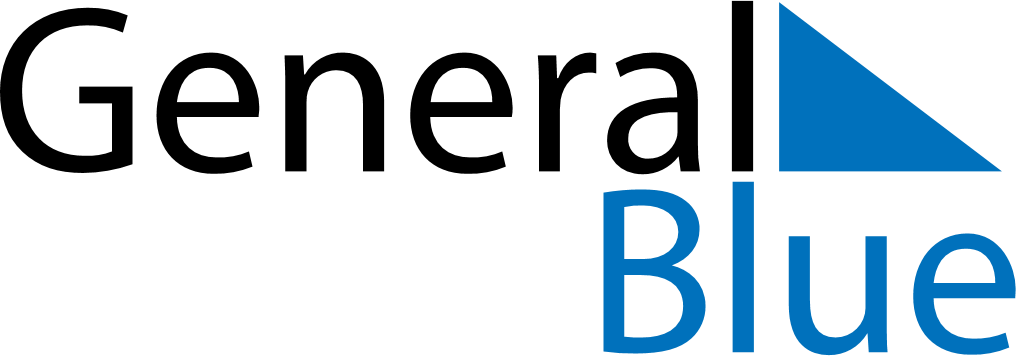 May 2026May 2026May 2026South KoreaSouth KoreaMondayTuesdayWednesdayThursdayFridaySaturdaySunday12345678910Children’s Day1112131415161718192021222324Buddha’s Birthday25262728293031